Информацию о профессиональных планах  ребенка можно получить только в ходе откровенной  беседы с ним, ни в коем случае не на бегу.  1.Лучше  всего завести разговор как бы  «к слову». При этом старайтесь проявлять терпение, такт  и  искреннюю  заинтересованность.2. Если старшеклассник не может четко сформулировать свои планы, надо попытаться понять, с чем это связанно.3. Полезно предложить ребенку поработать на  осен-них  или зимних каникулах, выбрав какое-то конк-ретное занятие.4. Если Вас огорчает профессиональный выбор ре-бенка, не отговаривайте его и не запрещайте ему  что-то  категорично. Постарайтесь  выяснить, на чем основан его выбор.5. Если старшеклассник только мечтает, а ниче-го не делает, надо помочь ему составить конкретныйплан,обсудив, сколько времени у него есть и что  необходимо успеть.6. Помогите своему ребенку подготовить «заспас-ной  вариант»на случай неудачи на  выб-ранном пути. Нет проблем у тех мам и пап, чьи дети с ранних лет мечтают о карьере врача,  кос-монавта или юриста и с упорством  штуди-руют учебники, готовясь к поступлению в вуз.  Впрочем,  по заверениям специалистов, таких  детей  меньшинство, гораздо больше тех, у ко-го выбор профессии вызывает серьезные сом-нения и трудности. Что делать родителям в  такой ситуации? Разворачивать серьезную  профорие-нтационную работу! Причем вопрос о том, кудапойти  учиться,  лучше  начинать  решать еще в8-9кл.Вместе, но не вместо Главное для родителей - отдавать себе отчет в том, что они лишь помогают ребенку  определиться, а вовсе не определяются  вместо него. Помогают -потому что  большинство детей  в 14-16 лет еще психологически не готовы сделать выбор  само-стоятельно, более того, значительная часть их испы-тываетстрах перед необходимостью принятия реше-ния. За долгие годы учебы в школе  им предлага-лись в основном готовые решения, все былоизвестно наперед и определено  расписаниямии учебными планами. И растерянностьпод-ростка, когда ему вдруг предлагают определиться в таком архиважном вопросе, вполне понятна. Так что вряд ли родителям стоит так ужрассчи-тывать на  полную самостоятельность ребенка ввыборе  профессии: ваш повзрослевший  малыш подсознательно ждет совета от старших, даже если прямо он об этом не говорит.С другой стороны, нельзя полностью снимать с него ответственностьзасовершаемый выбор. Важно, чтобы у него сложилось ощущение, что это он так решил. Ведь если подростку кажется, что профес-сиюон выбрал не сам, то и учится он не для себя,воспринимая учебу как скучную и  тягостнуюобязанность. Но, разумеется, действенная профориентационная работа возможна только в тех семьях, где налажена  доверительная атмосфера. Если же диалога не получается и обсуждение любого вопроса заканчиваетсяоткрытой конфронтацией, значит сна-чаланадо восстанавливать «погоду в доме» а уж потомзаниматься планированием  будущего. 7 шагов к решениюИтак, задача родителей  не навязыватьподростку уже готовое решение, а помочьему определиться самому. Как это сделать?ШАГ 1. Составьте таблицу профессиональных предпочтений. Выбирая профессию, человек    выби-рает нетолько способ добывания денег, но и со-циальную среду, образ жизни. Предложите  ребенкуподумать над тем, каким требованиям, по егомнению, должна отвечать его будущая  работа. Составьте максимально подробныйсписок таких требований (уровень заработнойплаты,характер и условия труда,престижность, занятость, реальное трудоустройство и т. д.). Впишите  эти пунктыв столбцы, а в строки -названия профессий, кажущихся ребенкунаиболее  привлекательными. Заполняятаблицу,  сопоставляйтетребование и  профессию:  если они совпадают, ставьтев этой клетке плюс, если нет -минус.Проанализируйте,какая профессия набралаплюсовбольше всего. Возможно, около этой  специальностиребенку и стоит искать свое призвание. Разумеется, такой способ профориентации -не самый точный. Ноего преимущество в том, что он предлагает школьникусамостоя-тельно поразмышлять (и может быть,впервые!) над личной системой ценностей, над тем, какимон видит свое будущее.ШАГ2.Расширяйте знания о профессиональном мире. Чтобы выбирать, нужно знать, из чеговыбирать.Между тем очевидно, что жизненныйопыт под-ростка ограничен, егопредставленияо трудовойдеятельности отрывочны, -а подчаси нереалистичны.  Например,многие старшек-лассники утверждают, что собираютсястать менеджерами, но на вопрос о том, что это за работа, внятно ответить не могут.Другие смешивают понятия«профессия» и «должность»,например, заявляют: «Хочу бытьначальником!»Кто-то говорит, что любит игратьв компьютерные игры, получать информациюиз Интернета, поэтомухочет стать программистом. А ведь программист - отнюдь не простопользова-тель компьютера. Задачародителя -выступить экспертом, поделиться той информацией, которой он владеет: рассказать, чтопредставляет собой та или инаяпрофессия, какие ограниченияона накладывает. К профориентационнойработе можно привлечь друзей и знакомых.Например, если ваше чадо подумывает, не стать ли емуюристом - и средиваших знакомых как раз таковыеимеются, - стоит попросить их пообщаться с вашимребенком, даже сводить его к ним на работу. Опыт подобногообщения может заставить подростказадуматься о том, насколько егопредставленияо выбранной специальности соответствуютдействительности.ШАГ 3.Больше информации! Активно (и вместе с ребенком!) собирайте информацию о рынке труда, о новых и перспективных специальностях. В этом могут помочь ежегодно выпускаемые справочники, профессиональные журналы, а также интернет-сайты иногда в подобных изданиях ребенок находитпрофессию, о существовании которойон не догадывался (и даже не догадывались его родители!). ШАГ 4.От слов - к делу. Но не стоит ограничиваться только рассказами и разговорами. Все мы знаем, что подростки довольно скептически относятся к мнению взрослых, особенно родителей. Гораздо важнее непосредственный опыт. Если ребенка заинтересовала какая-то профессия, предложите ему «прорепетировать» ее в профильном кружке, секции, классе. ШАГ 5.Предложите ребенку пройти профориентационное тестирование. Чтобы выбрать профессию, необходимо не только разбираться в мире существующих профессий, но, прежде всего, познать себя - свои личностные качества, способности, стремления. Ведь очевидно, что карьерных высот человек скорее добьется в том деле, которое, с одной стороны, ему интересно, а с другой - соответствует его способностям. Например, дизайнеру важно иметь зрительную логику и образное мышление, журналисту - умение замечать детали и связно излагать мысли, инструктору по фитнесу - физическую подготовку и организаторские способности и т. д. В Интернете есть много толковых тестов (например, на сайтах www.proforientator.ru; www.reccons.ru; www.kop.ru), которые позволяют «нащупать» профессиональные интересы, личностные особенности, способности старшеклассника и соотнести эти параметры друг с другом. Однако надо иметь в виду, что цель таких тестов - не выдать  готовый ответ на вопрос «кем быть», а «запустить» процесс самопознания, помочь ребенку разобраться в том, какой он по складу характера, к чему у него есть склонности, а к чему нет. И ни в коем случае нельзя считать полученные результаты и выводы однозначно верными.ШАГ 6.В образовательноеучереждение - на экскурсию. Неплохо сводить ребенка на «день открытых дверей» - и желательно не в один. Не придавайте таким походам чрезмерное значение - ведь совсем не обязательно, что именно здесь ваш отрок захочет провести свои студенческие годы. Идите в образовательное учреждение просто как в музей - посмотреть, пообщаться, прочувствовать «мое - не мое».ШАГ 7.Обсуждайте альтернативы. Говоря с ребенком о будущей профессии, не зацикливайтесь на одном варианте. Как правило, сам подросток о запасном аэродроме не задумывается, поэтому для родителей важно поставить перед ним вопрос: что он будет делать, если ему не удастся реализовать намеченное? Наличие альтернативы позволяет снизить у ребенка напряжение и тревогу. Можно спросить прямо: «А чем ты собираешься заниматься, если у тебя не получится стать экономистом?» А можно обсуждать эту проблему применительно к третьим лицам: «Представляешь, Андрей всю жизнь мечтал стать футболистом, готовился к спортивной карьере, но получил травму, и ему пришлось уйти. Теперь он думает, кем быть». Ошибка - тоже опыт Выбор профессии - дело, без сомнения, важное и ответственное, но не стоит относиться к нему как к процессу необратимому. Тот выбор, который делают наши дети сегодня, отражает лишь их нынешние интересы и потребности. Замечательно, если выбранная специальность всегда будет им интересна, ну а если их предпочтения изменятся - в этом нет никакой трагедии. Специалисты отмечают, что выбор профессии один раз и на всю жизнь уходит в прошлое. Мы живем в мире, который стремительно меняется. Невозможно предсказать, какова будет ситуация на рынке труда, скажем, лет через десять. Не исключено, что специальности, которые в настоящее время востребованы и высоко оплачиваются, совсем не будут таковыми и наоборот. Но в любом случае у каждого остается возможность что-то переиграть или начатьПамятку подготовила педагог-психологШелонцева Олеся ВладимировнаРекомендации родителяпо профориентации школьника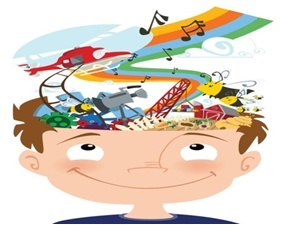 